Media Contacts: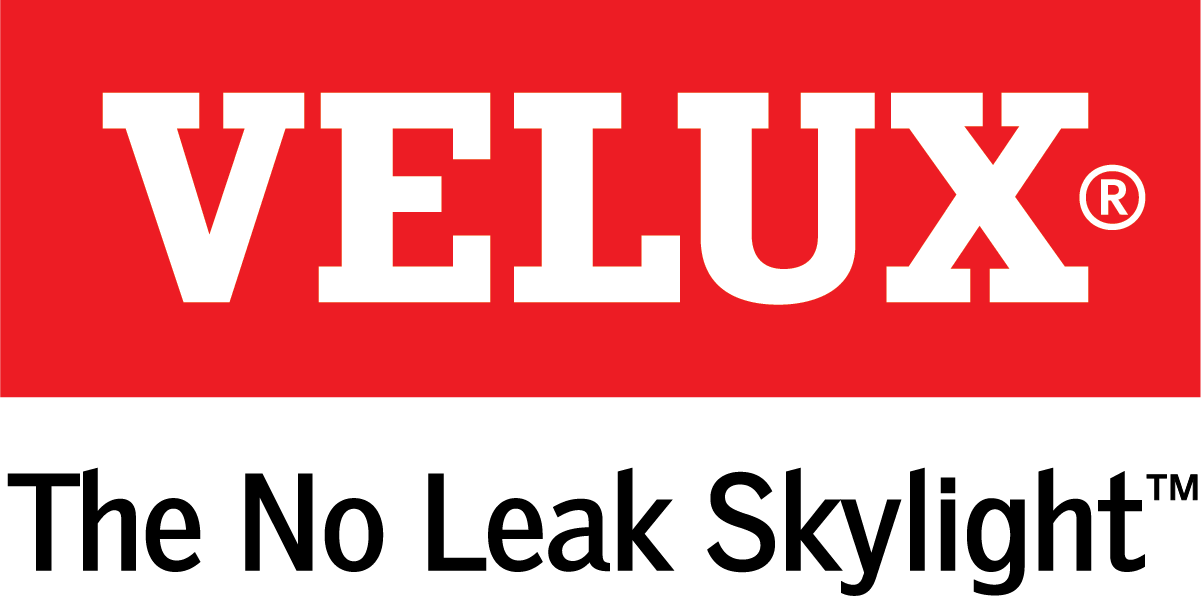 Ashley Moran704-926-1376amoran@wrayward.com Dana Haydock704-926-1301dhaydock@wrayward.comVELUX® ENERGY PERFORMANCE MODEL SKYLIGHTS COMBINE ENERGY EFFICIENCY WITH COST SAVINGS FOR HOMEOWNERSLearn More at IBS booth W3117ORLANDO, Jan. 9-11, 2018 – Homeowners can maximize energy efficiency and take advantage of a 30 percent federal tax credit with the new VELUX Energy Performance Model skylight featuring automated energy performance.	The Energy Performance Model combines an Energy Star®-certified VELUX fixed skylight with a factory-installed, double-pleated, solar-powered, blackout blind and a preprogrammed Intelligent Touch Remote Control in one box. 	“When closed, the double pleated blind boosts the overall energy performance of the Energy Star-certified skylight by 40 percent,” said Ross Vandermark, national product manager for VELUX America. “And the blinds can be programmed to maximize energy efficiency, closing during warm summer days and cold winter nights to block light and insulate.”	With a 30 percent federal tax credit, homeowners will receive an average of $730 in federal tax credit eligibility on the Energy Performance Model.“The federal tax credit makes this product very affordable for homeowners looking to make a big impact on their home décor as well as their utility bills,” Vandermark said. VELUX is an Energy Star partner and has been recognized as a Partner of the Year. For more information, visit us at IBS booth W3117 or join us online at whyskylights.com.					     #   #   #VELUX is the world leader in skylights and roof windows and is one of the strongest brands in the global building materials sector. VELUX America products are available nationwide through home centers, building material suppliers, lumberyards, and independent door, window, or roofing retailers. Consumers can locate local suppliers and installers and access information on skylight selection and the benefits of bringing more natural light and fresh air into the home by visiting www.veluxusa.com or www.whyskylights.com. 